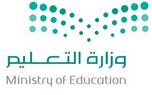 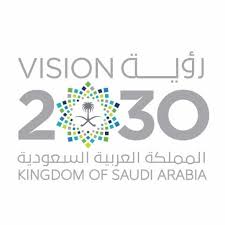          المملكة العربية السعودية                                                                                                                                  	           وزارة التعليم					                          مدرسة .......................                      الإدارة العامة للتعليم بمنطقة                                        	                                التوجيه والارشاد                                                                                             المكرم الأستاذ /                                                                        وفقه الله السلام عليكم ورحمة الله وبركاته ......  وبعد      لا يخفى عليكم أن معرفة أسباب ضعف الطلاب في المادة الدراسية أو تدني مستواهم الى تقدير مقبول هي أولى الخطوات العلاجية لرفع المستوى التحصيلي للطلاب وذلك لما لها من أثر بالغ في الحصول على نتيجة إيجابية والارتقاء بالمستوى الدراسي للطلاب , ونشعركم أنه من خلال تحليل نتائج مادة (              ) للفصل الأول عام  1443هـ اتضح التالي  :-  لذا نأمل منكم توضيح الأسباب التي أدت إلى هذه النتيجة من وجهة نظركم مع ذكر خطوات العلاج التي سوف تسلكوها وذلك للرفع من مستوى الطلاب التحصيلي  .                                                                                               مدير المدرسة / ........................................................................................................................................................................................................................................................................................................................................................................................................................................................................................................................................................................................................................................................................................................................................................................................................................................................................................................................................................................................................................................................                    معلم المادة /                                 التوقيع /                             التاريخ /إفادة عن أسباب تدني مستوى الطلاب  في مادة (              ) للصف (         )الحاصلون على تقدير مقبولالحاصلون على تقدير مقبولالحاصلون على تقدير ضعيفالحاصلون على تقدير ضعيفالعددالنسبةالعددالنسبة